Приложение №11 (сценарий сказки, план взаимодействия с инструктором физической культуры)  Спортивная сказка с элементами ЗОТ  (здоровьесберегающих    образовательных технологий)«Сказка Муха-цокотуха поступает в гимназию»Подготовили:           Барышева О. С. – инструктор по физической культуре; Епанчинцева С. С. – воспитатель высшей кв. категорииБыкова Н. С. – учитель логопед действующие лица (все дети занимаются с логопедом, имею статус ОВЗ):ведущий – Быкова Наталья Сергеевна         бабочки(3)- Настя, Соня, Лиза муха- Поля        блошки- Лиза И., Маша, Ксюшаосы (3)- Яна , София, Арина                                                   жуки(3)-Матвей, Глеб, Дамирпродавцы(4) –Вадим, Ваня, Гоша, Женя                                   паук- Мишабабушка-пчела - Вероника                                                          комарик- Пашакузнечик-дирижёр –Егор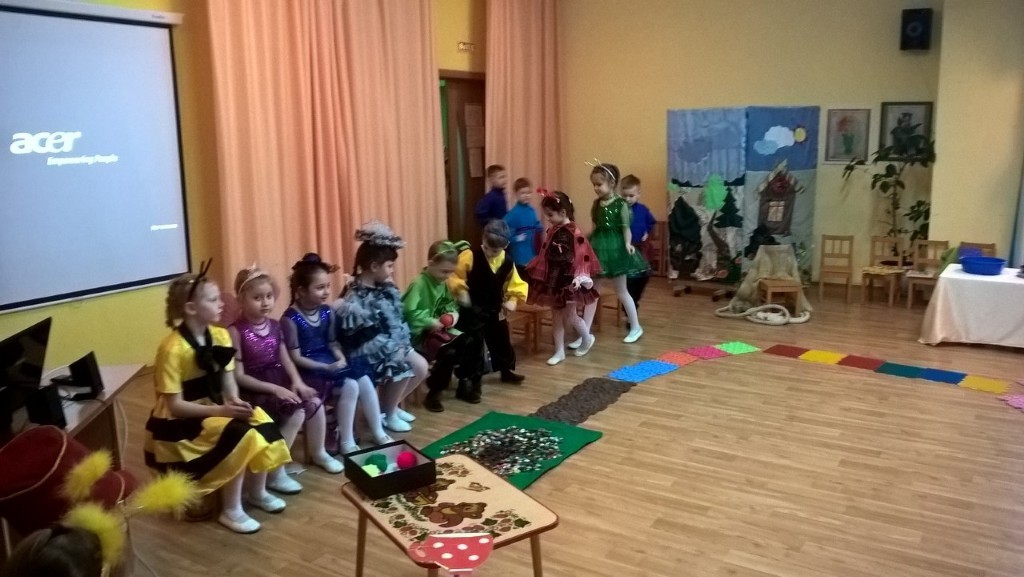 ведушийМуха, муха-Цокотуха,Позолоченное брюхо!муха по полю шла, муха денежку нашла.          Выходит муха, танцует.МухаРаз, два, три, четыре, пять…
Не могу я сосчитать!
Что же делать? Как же быть?
Надо в школу поступить!
Там меня научат, 
Если не замучат,
И считать, и читать,
По – английски понимать.       (размышляет)
В школу поступить не просто
Мухам маленького роста.
Задают вопросы
Педагоги – осы.
А не знаешь ты ответ, 
Уходи домой, привет!
Что ж придётся рисковать,
Надо в школу поступать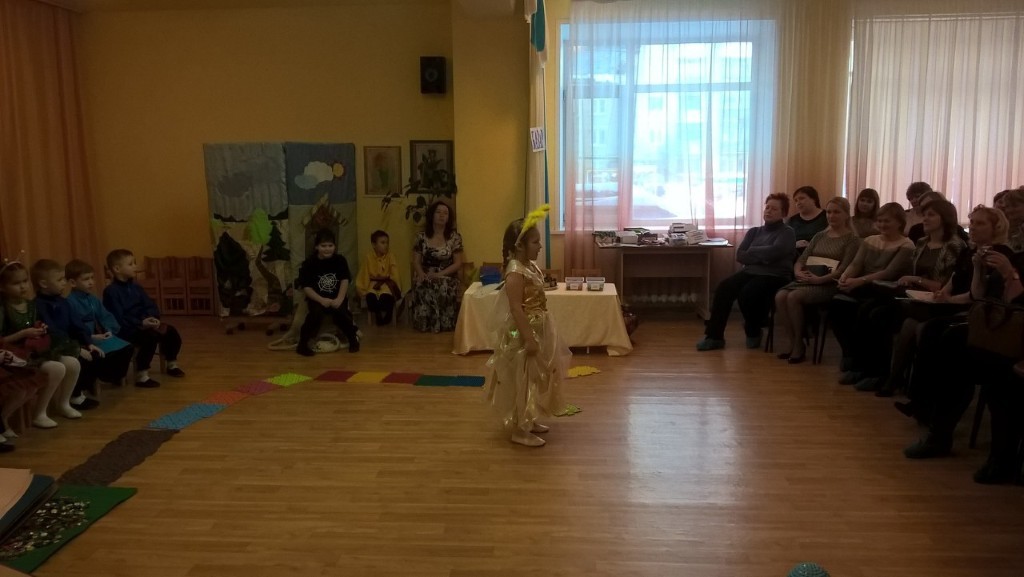                           открывается занавес. за столом сидят осы педагоги1 оса                                   Муха, подойди поближе.
Ты не бойся, не обижу.
Очень хочется узнать,
Как умеешь ты считать. (муха считает предметы в мешочке, ощупывая их)2 осаПринесла и я в мешочкеинтересные фигурки,  разные на ощупь.Поиграй ты с ними в жмурки!Закрой-ка муха глазки,фигурки вынимайи на ощупь без подсказки, что в руках?  Определяй!  (Мешочек с крышечками, ощечками разной фактуры)  Муха (обращается к 1 осе)ты оса мне помоги  и со мной определи3 оса        (пальчиковая гимнастика)Посадила бабка в печь
Пирожки с капустой печь.
Для Наташи, Коли, Вовы
Пирожки уже готовы.
Да ещё один пирог
Кот под лавку уволок.
Да в печи – четыре штуки.
Пирожки считают внуки.
Если можешь – помоги
Сосчитать пироги!   (Н.Кончаловская)Муха:
Вы, ребята, помогите,
Вы ответ мне подскажите!1 Оса:
Муха, буквы знаешь? Ты уже читаешь?
Вот попробуй отгадай, что за буква отвечай                                                   (Буква-бусинки, прокатить бусинку по букве «А».                                       Тактильные ощущения)
            2 осаЭто было в воскресенье,
У слона на День рожденья.
Гости пели, веселились,
В хороводе так кружились!
Так кружились, так вертелись,
Что на части разлетелись.
Раз – два – три – четыре – пять,
Помоги гостей собрать!    составляет слова (слова карандаши: шко-ла; у-рок;                                                кни-га)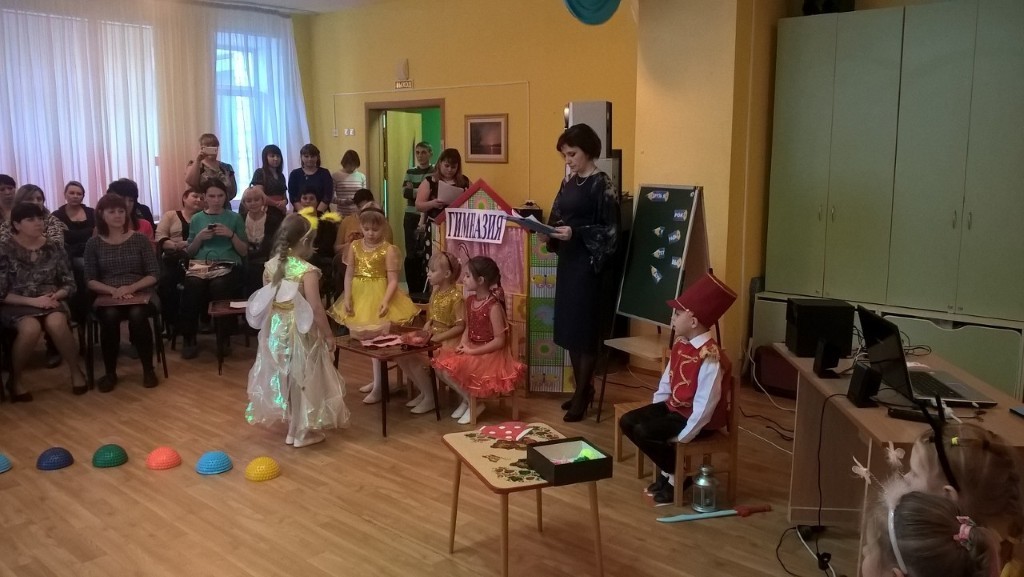 Муха:
Вы, ребята, помогите,
Вы ответ мне подскажите!   (дети отвечают)3 Оса:
Всё в порядке, ученица,
Будешь ты у нас учится!Муха:
Нет, не зря я рисковала!
В списки всё-таки попала!
Всё сдала – от «А» до «Я»,
Ждёт меня гимназия!Муха:        (пальчиковая гимнастика)Надо всех друзей собрать,          загнула 1 пальчик
Эту новость рассказать!              другой
Праздник мне устроить надо.     третий
Будут все, конечно, рады!          хлопки в ладоши              (продавцы выходят на свои места по ортопедическим дорожкам)Ведущий:Пошла муха на базар,чтоб купить там самовар.                           (Стоят дети-продавцы.)1 продавецПосмотри-ка мухакамушки цветные:красные прекрасные,зелёные чудесныеи с ними голубыележат они перед тобойИ ждут тепла руки!Такие разные как тыцветные камушки! бери!           (муха находит в камушках МАРБЛС денежку)2 продавец                     (  тактильные ощущения, разные крупы)     А у меня на прилавкеживут крупы в горшочкахманная, овсяная,пшеничная, перловая,гречневая, ячменная.По названию похожи                            (муха щепотками посыпает крупу)только разные на вкус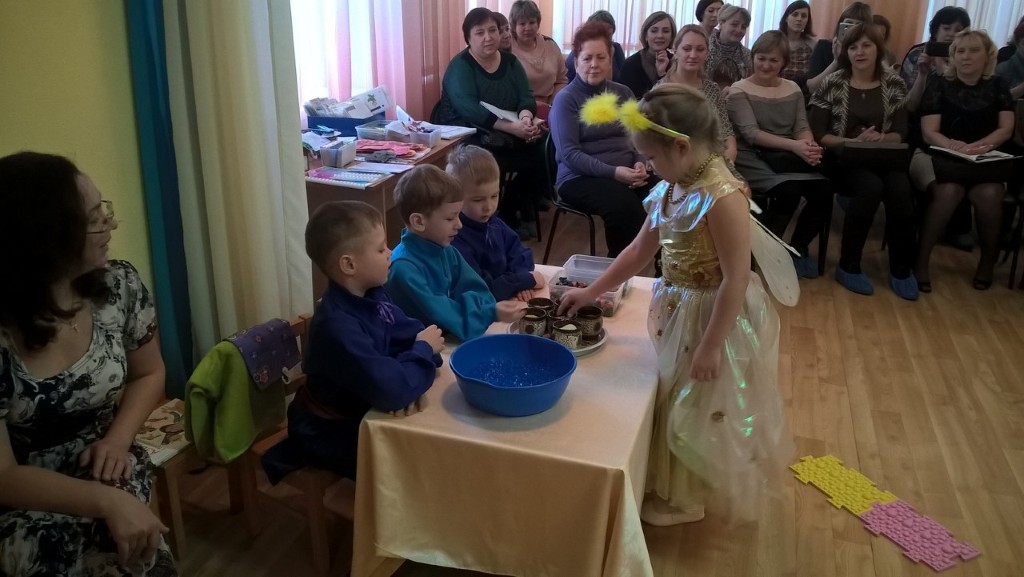 3 продавецШарики цветные! (весело)Очень озорные!Мягкие и гладкие как конфеты яркие!Как хочу потрогать яэти шарики друзья!Мухаповезло бы очень мне будь здесь денежка на дне!        (опускает ручки в аквагрунт)4 продавецПолотенце это вещьв доме каждом оно есть.Ты им ручки вытирайпро чистоту не забывай!!!     (вытирает ручки о вафельное полотенце, грубой фактуры)Будет тело и сухим и здоровымтолько лишь с полотенцем махровым                                      (вытирает ручки о махровое полотенце, мягкой  фактуры)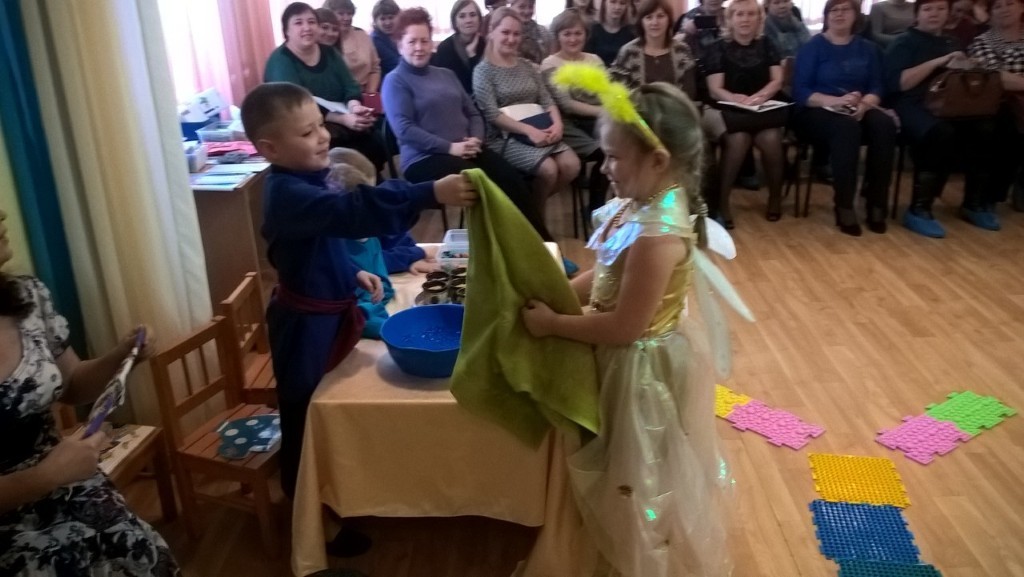 Мухану где же русский самовар?где могу его купить?помогите раздобыть!1 продавецМуха, Муха получай!                      (Достаёт самовар из-под стола)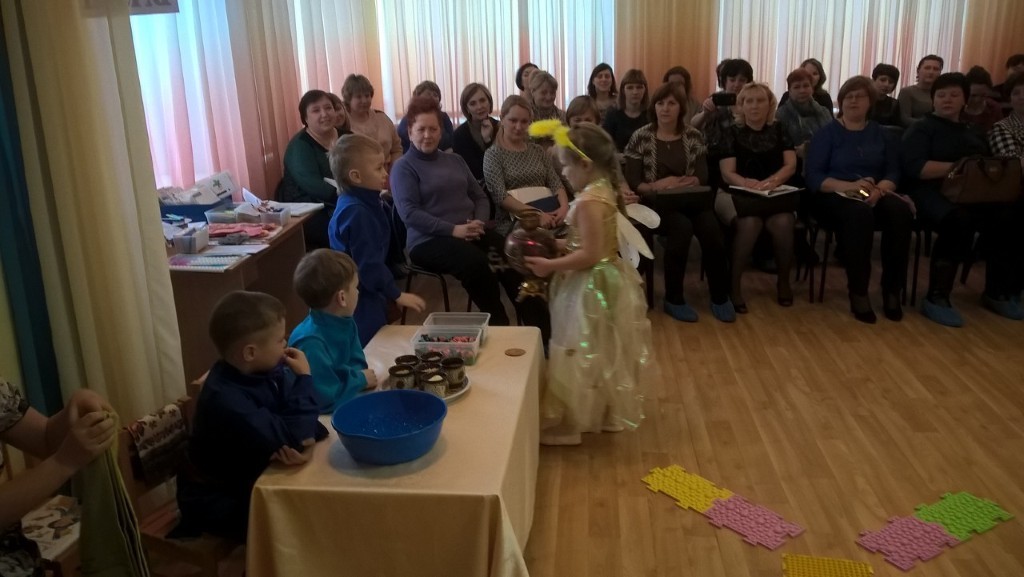 Все продавцыПригласи и нас на чай!Муха (к зрителям)Приглашаю в гости всех!Всем нам хватит чаю.Пусть улыбки, шутки, смехВсех гостей встречают! ( Дети исполняют песню - танец А.Г.Фроловой «Русский чай» Упр. на дыхание (дети выполняют после танца, для восстановления дыхания)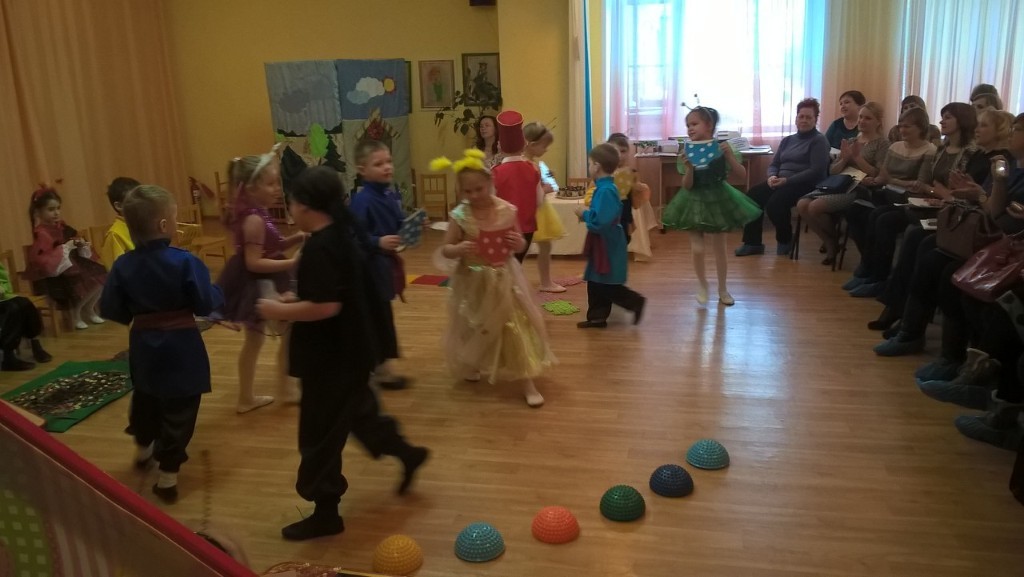 ВедущийПриходила к мухеБабушка-ПчелаМухе-ЦокотухеМёду принесла.....ПчелаНе ходите к докторам,Ешьте мед вы по утрам!Мед полезен всем на свете,От него умнеют дети!Мёдом мозг питаетсяпамять укрепляетсяя вот помню всё что былоничего я не забыла  (принесла баночку меда)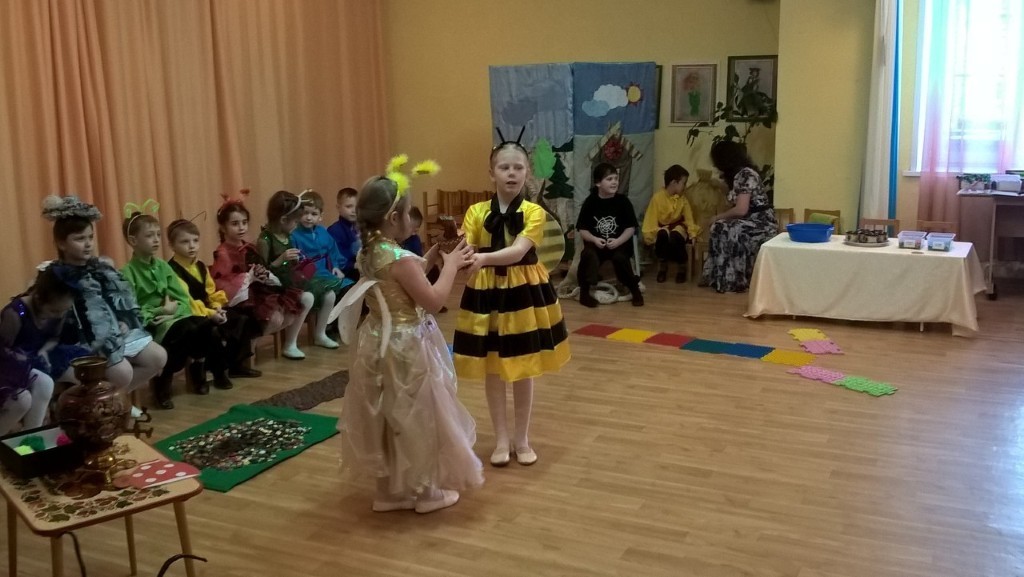 МухаБабочки-красавицыкушайте вареньеили вам не нравитсянаше угощенье?  1 бабочкаЕли мы вареньев это воскресенье2 бабочкаМы уж лучше поиграеми моталочки смотаем!               (моталочки – бабочки и муха наматывают моталочки; развитие мелкой моторики)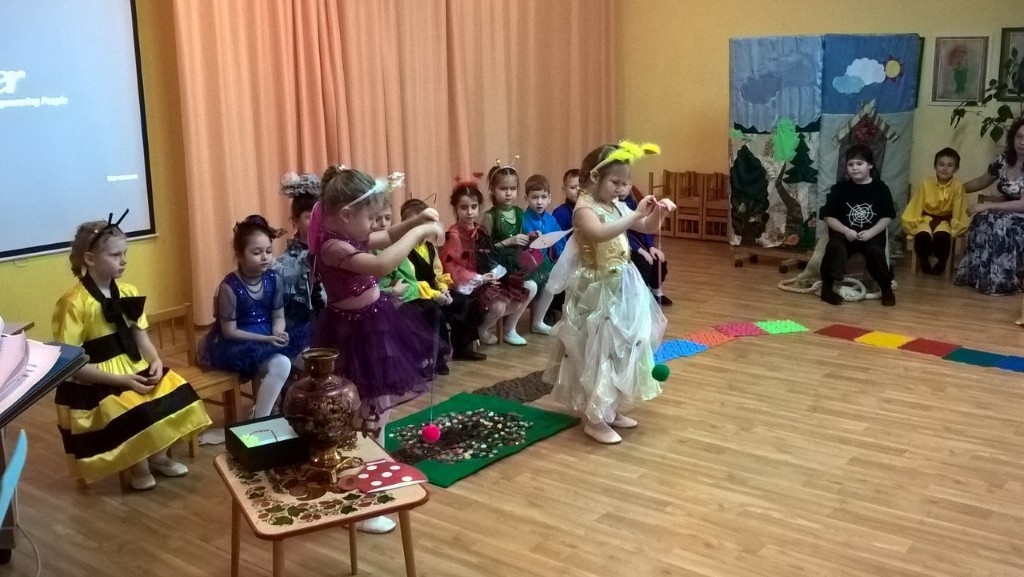 ведущийПриходили к мухе блошки,приносили ей сапожки.                           (красивые сапожки )1 блошкаВ школу муха в них ходиНа уроках в них сиди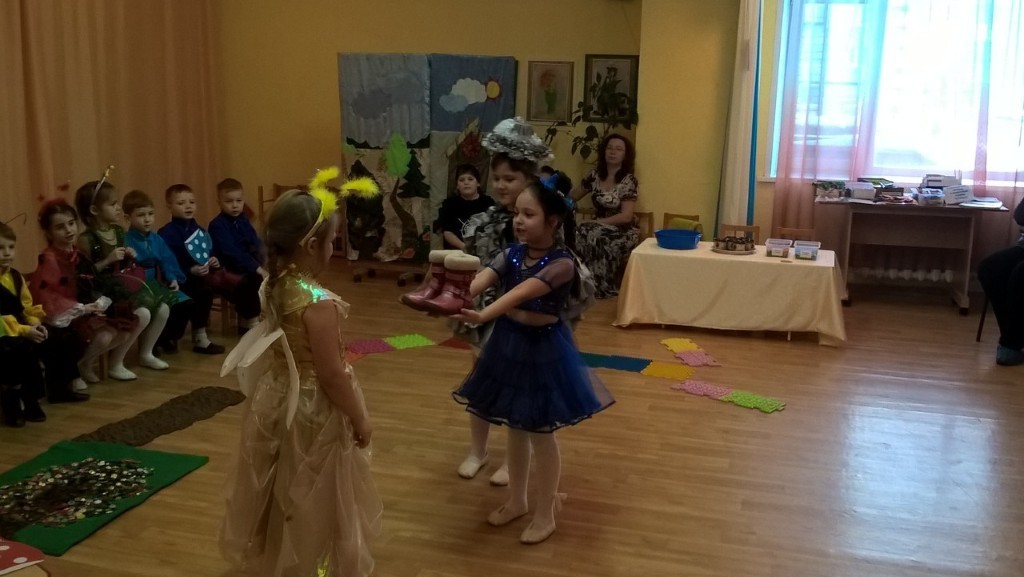 мухаСпасибо вам блошкиза чудо-сапожки!Но в школе нужны  мне босоножки,  Босоножки непростые – ортопедические, крутые!                                                             (показывает ортопедические сандалии)Они ножки берегут и их правильно ведут. А чтобы ступню тренировать,Надо по кочкам пошагать…              (ходьба по массажным кочкам)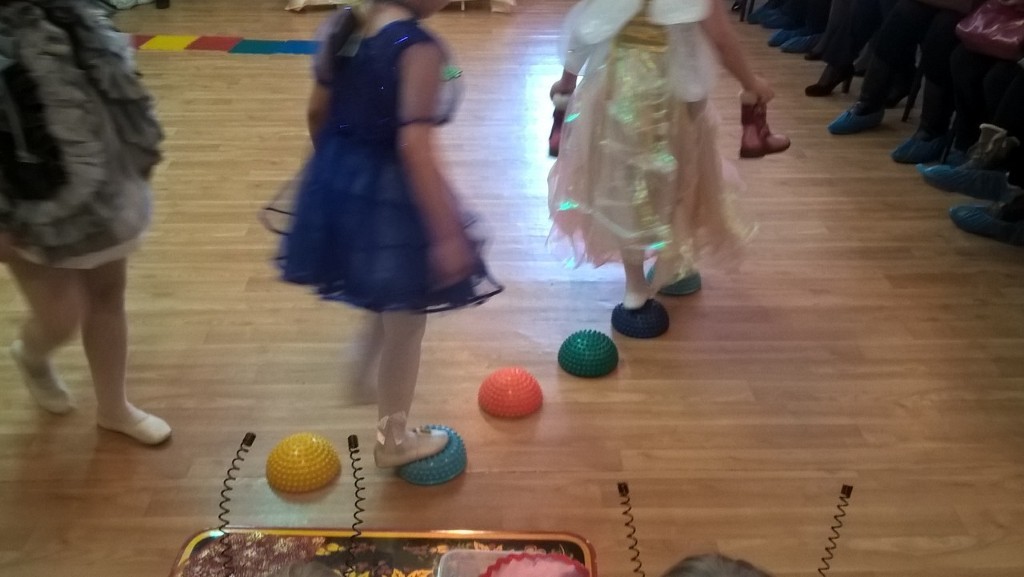 КузнечикЛучше нашего мячана полянке не сыскать. Этот шарик не простой,Весь колючий вот такой. Меж ладошками кладем,Им ладошки разотрем. Вверх и вниз его катаем  Свои ручки развиваем! Можно шар катать по кругу, Перекидывать друг другу. Раз, два, три, четыре, пять – Нам пора и отдыхать!  (массаж ладоней массажными мячами)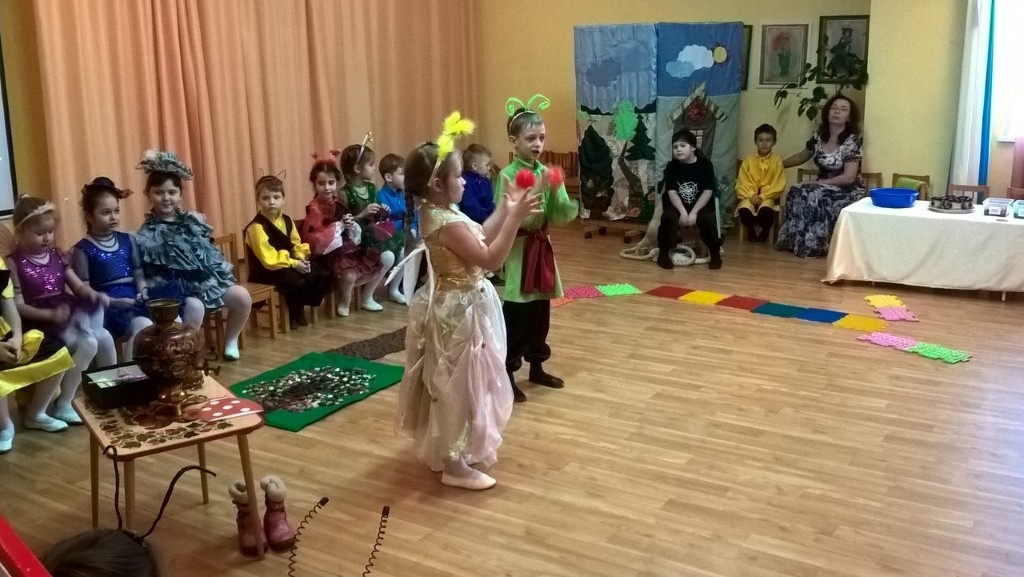            кузнечик  (к мухе)Как, понравилось вам, мисс?Муха(апплодирует)Вы играете на бис!1 жукАх, как весело у васна полянке в этот час!2 жуквы так здорово играли!мы немного опоздали!1 жукмы заморские жуки-богатые мужики2 жукПарни мы отличные,хоть и заграничные. (раздает Су-джок детям)1 жукМы из заморских дальних странТебе мушенька-дружокпривезли Су-джок!!!Ты ладоши разминай и здоровье укрепляй!   (Су-джок находится между ладоней ребенка-Мухи, пальцы прижаты друг другу.  Делает круговые движения, катая Су-джок по ладоням. Дети повторяют за ней)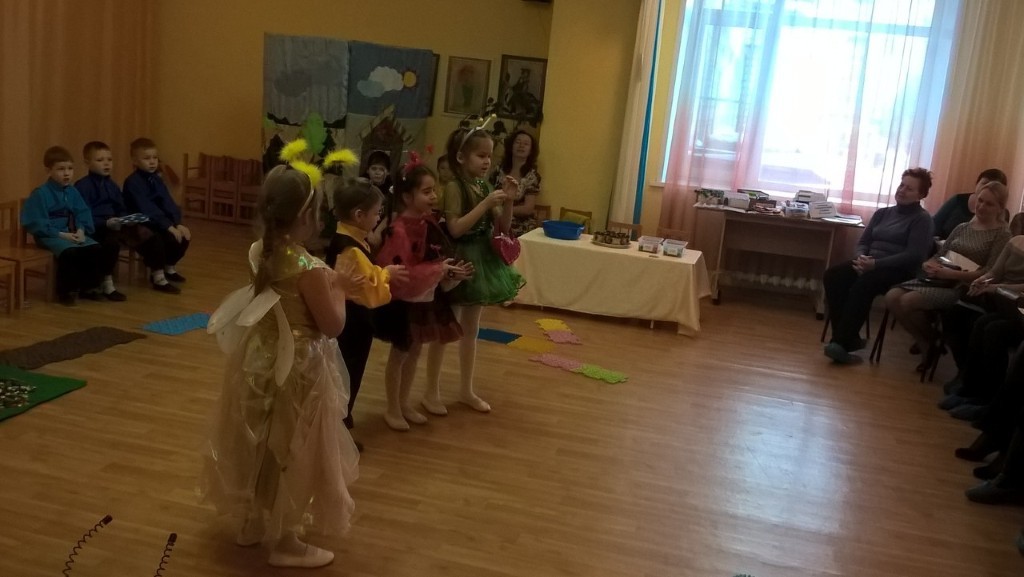 Ведущий: Вдруг.........(Под тревожную музыку появляется Паук, он опутывает Муху верёвкой.)Ведущий.Вдруг какой-то старичок ПаучокНашу Муху в уголок поволок.Муха.А злодей-то не шутит,Руки-ноги верёвкой мне кружит!ПаукНе смог ответить на вопросыДомой меня прогнали осыА ты экзамены сдалаМоё место занялаСкручу покрепче я тебяИ в класс пойдёшь не ты не яМухаДорогие гости, помогите!
Паука – злодея прогоните!
И кормила я вас,
И поила я вас,
Не покиньте меня
В мой последний час!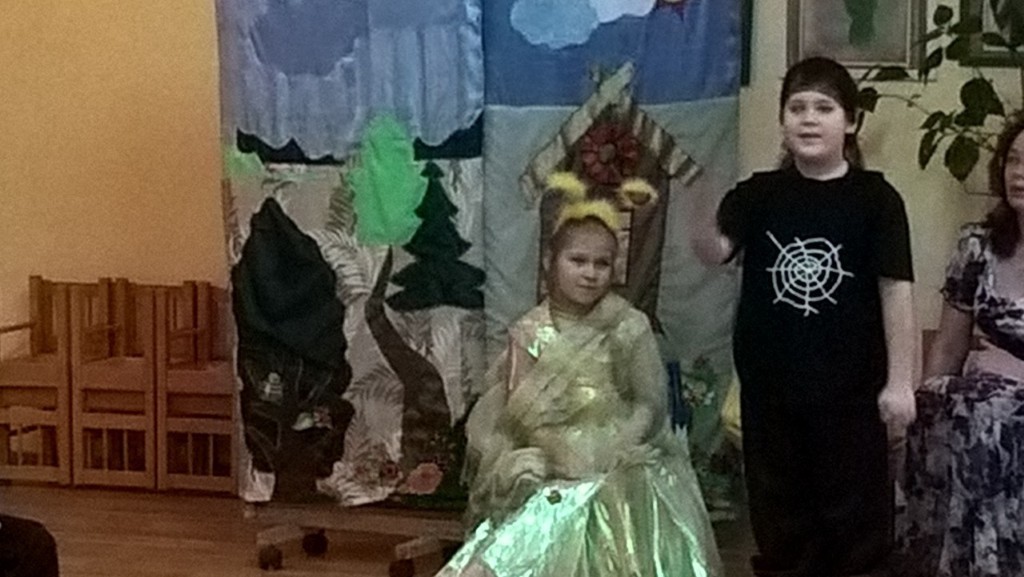 ВедущийНо жуки-червяки испугались,По углам, по щелям разбежались!                 Дети разбегаются по угламВдруг… откуда-то летитМаленький комарик
И в руке его горит
Маленький фонарик.Комар.Где убийца? Где злодей?
Не боюсь его когтей!
Прочь с моей дороги,
Ты членистоногий!Паук.
Что болтаешь ты про нас?
Пауки – отдельный класс!                                         Поединок Комара и Паука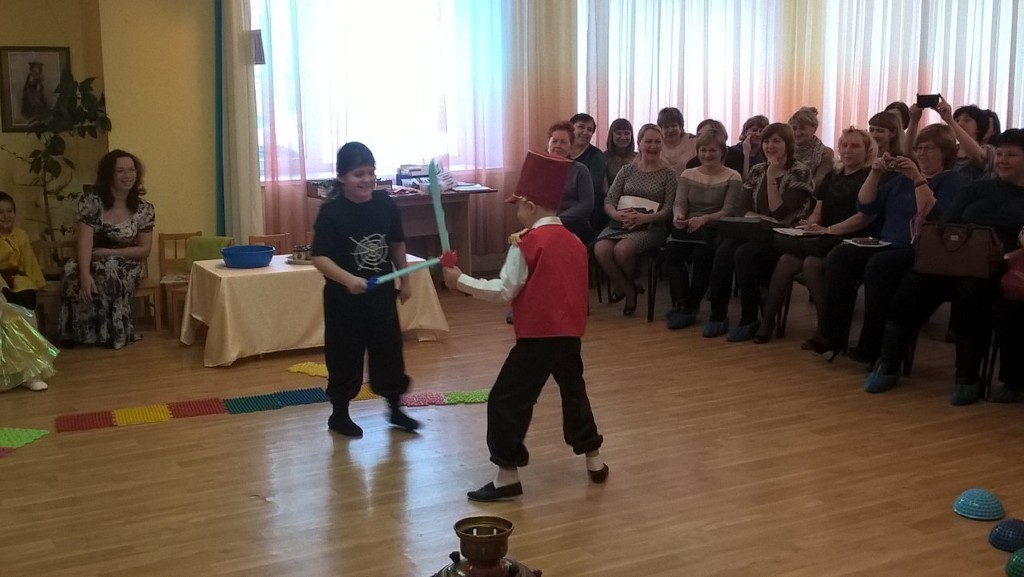 Комар (обращается к мухе)Я злодея победил!
Я тебя освободил!                      (дарит АЗБУКУ)
А теперь, душа-девица,
Вместе мы пойдём учитьсяМуха.
В класс пойти с тобой я рада!
По прощаться с садом надо!Комар.Трудно с ним прощаться,Жалко расставаться!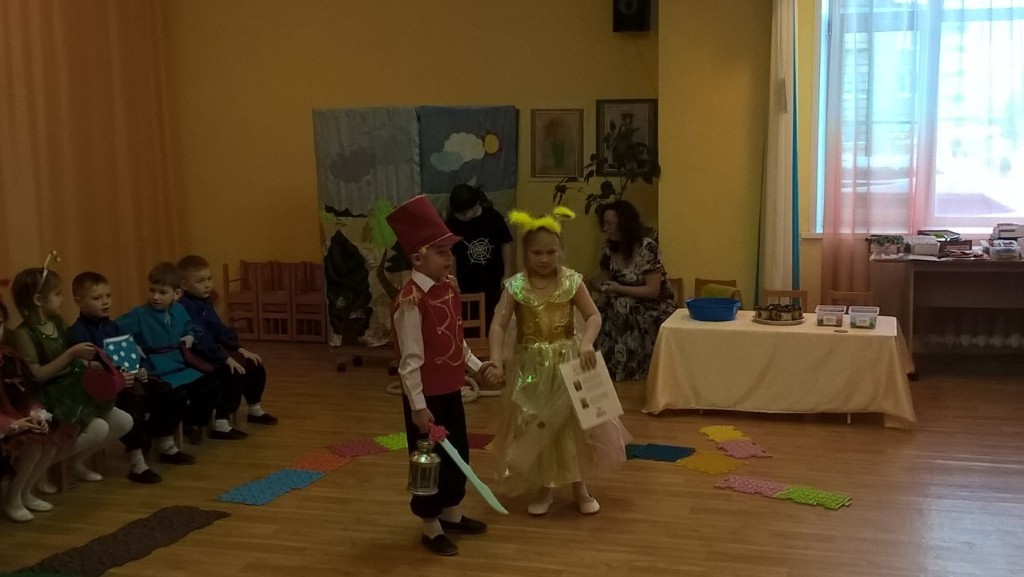 Все дети встают полукругом и исполняют песню о Дружбе …«Всем советуем дружить, Ссориться не смейте,Без друзей нам не прожить Не за что на светеНе за что, не за что, не за что на свете….Ведущий: Спасибо за внимание!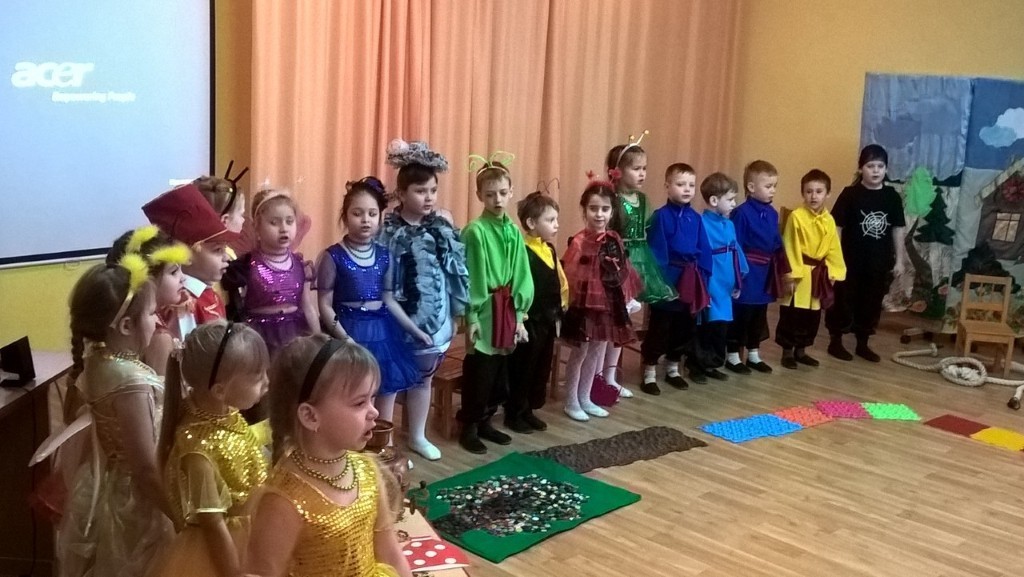 Атрибуты:1. ортопедические дорожки2. мешочки с камушками3. мешочек с крышками разных поверхностями4. буква сшитая с бусинкой внутри5. игра карандаши - разрезные6. цветные камушки7. денежка8. крупы: манная, овсянная, пшеничная, перловая, гречневая. ячменная.9. аквагрунт10. полотенце вафельное и махровое11. самовар12. мед13. моталочки14. красные сапожки15. ортопедические сандали16. кочки17. суджок18. веревка19. фонарик20. азбука